Department of Treaty, Aboriginal & Torres Strait Islander Partnerships, Communities, and the ArtsCommunity Recovery Hotline	1800 173 349General Enquiries	………………………………13 74 68General SupportAustralian Red Cross	1800 733 276Gambling Help Line	1800 858 858Seniors Enquiry Line	1300 135 500St Vincent de Paul	1800 846 643The Salvation Army	1300 371 288Accommodation Homeless Hotline	1800 474 753Tenants Queensland	1300 744 263Employment / Income Bowen Financial Resilience Service	4786 4158Centrelink Australian Apprenticeships	13 36 33Centrelink Employment Services	13 28 50Employment Services Information	1800 464 800Family Assistance Office	13 61 50Job Seeker Hotline	13 62 68Medicare – General Enquiries	13 20 11National Debt Helpline	1800 007 007Older Australians Line	13 23 00Services Australia Information Services	13 24 68Legal & Advocacy Australian Financial Complaints Authority		1800 367 678Basic Rights Queensland	1800 358 511Commonwealth Ombudsman	1300 362 072Energy & Water Ombudsman	1800 662 837Insurance Council Australia	1300 728 228Legal Aid Queensland	1300 651 188Mackay Regional Community Legal Centre		4953 1211Office of Fair Trading	13 74 68Residential Tenancies Authority	1300 366 311Telecommunications Industry Ombudsman		800 062 058Business / Primary ProducerDepartment Agriculture & Fisheries	13 25 23Queensland Rural & Industry Development Authority	1800 623 946Health / Mental Health Australian Red Cross	1300 554 419Beyond Blue Info Line	1300 224 636DV Connect Mensline	1800 600 626DV Connect Womensline	1800 811 811Family and Child Connect	13 32 64Kid’s Help Line	1800 551 800Lifeline Telephone Counselling	13 11 14Mensline Australia	1300 789 978Parentline	1300 301 300Pregnancy Help Australia Ltd	1300 792 798Queensland Health – 13HEALTH	13 43 25 84Relationships Australia	1300 364 277Local Support AgenciesIsaac RegionEmergency ReliefClermont Community Housing & Other Services Inc (CCHAOS)	4983 3400Emergency & Long-Term Accommodation Moranbah (ELAM)	4941 5602Moranbah & District Support Services Inc	4941 5164Family Support and Advisory Services Broadsound Coastal Care – Carmila	4950 2087Dysart Community Support Group	4958 2461Hinterland Community Care (Dysart)	4958 2116Moranbah Community Health (Counselling)		4941 4750Mackay RegionEmergency Relief and Material GoodsCommunity Accommodation and Support Agency (CASA)	4951 4299George St Neighborhood Centre	4957 2626Mackay Women’s Centre	4953 1788Sarina Neighbourhood Centre	4961 9290The Salvation Army	4957 3064Yamadi	4957 8121Family Support and Advisory Services Domestic Violence Resource Service	4957 3888One-Stop Youth Shop (YIRS)	4957 3064Sarina Youth Service / MADEC	4951 1233UnitingCare Community	4944 2300AccommodationConnect Housing Group	……………………….4953 4952Whitsunday RegionEmergency ReliefBowen Neighborhood Centre	4786 2111Whitsunday Counselling & Support	4946 2999Whitsunday Community Services Inc	4946 7850Family Support and Advisory Services Bowen Flexi Care	4786 4755Child & Youth Mental Health (Proserpine)	4813 9540Collinsville Community Association	4785 5965Proserpine Community Centre	4945 5915Red Cross Proserpine Service Unit	1800 174 047Whitsunday Neighbourhood Centre	4946 7850AccommodationWhitsunday Housing Company	4946 7194Council ContactsIsaac Regional CouncilLocal Disaster Coordination Centre	1300 133 733Disaster Dashboard- https://dashboard.isaac.qld.gov.au/  Mackay Regional CouncilEnquiry line – (1300 MACKAY)	1300 622 529Disaster Dashboard – http://disaster.mackay.qld.gov.au/Whitsundays Regional CouncilEnquiry line – (1300 WRC QLD)	1300 972 753Disaster Dashboard -http://disaster.whitsundayrc.qld.gov.au/ Other SupportAnimal Welfare League Queensland	5509 9000Crime Stoppers Australia	1800 333 000Disability and Community Care	13 74 68Elder Abuse Helpline	1300 651 192Energex Customer Service	13 10 46Energex Emergency (24/7)	13 19 62Ergon Energy	13 12 53Life Threatening Emergencies (24/7)	13 16 70NDIS	1800 800 110Optus – Customer Service	13 39 37Origin Energy and Gas	13 24 61Poisons Information Centre	13 11 26Policelink	13 14 44Qld Community Support Scheme	1800 600 300RSPCA	1300 264 625SES Flood / Storm Emergency	13 25 00Telephone Interpreting Service	13 14 50Telstra - Crowd Support	13 22 00Commonwealth Government assistance Australian Government information on help available in an emergency  www.humanservices.gov.au/customer/themes/help-in-an-emergencyFurther information is available at https://www.qld.gov.au/community/disasters-emergencies/recovery-after-disaster or by phoning the Community Recovery Hotline 1800 173 349.Follow us on Facebook @RecoveryQLD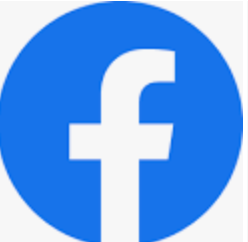 Useful LinksQLD Government Disaster Management Website This website contains warning and alerts, get ready information, and key contacts for disasters and emergencies www.disaster.qld.gov.auCurrent disasters Information about current disasters in Queensland and activated areas www.qld.gov.au/community/disasters-emergencies/current-disasters/Support Information about financial, business, and personal and family support available to people affected by a disaster www.qld.gov.au/community/disasters-emergencies/supportRecovery after a disaster Information about cleaning up, making an insurance claim, replacing documents, and volunteering www.qld.gov.au/community/disasters-emergencies/recovery-after-disasterManaging stress after a disaster Information about managing stress, including symptoms, coping methods, and how to access help www.qld.gov.au/community/disasters-emergencies/managing-stressFamily relationships after a disaster  Information about family relationships after a disaster, the effects, and how to access help www.qld.gov.au/community/disasters-emergencies/family-relationships          My Useful Contacts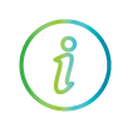 